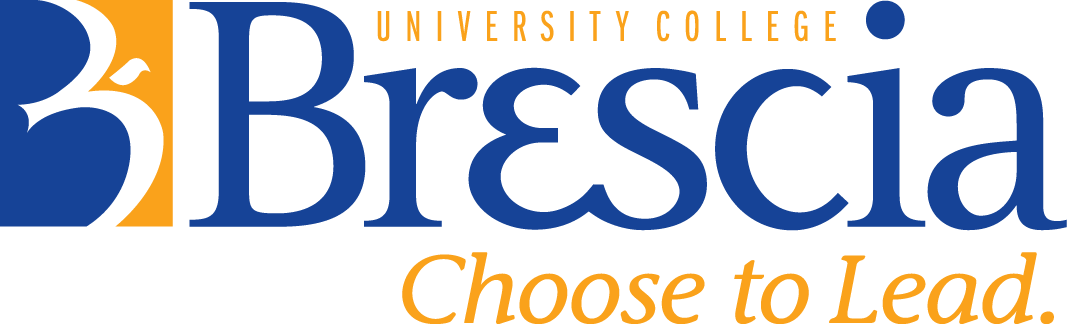 Independent Study—Request for ApprovalDate of request: ____________________________________________________________________Name of supervising faculty member: ________________________________________________Name of student(s) with student number(s):___________________________________________Course number and title: ____________________________________________________________       Please attach the course outline, including student learning outcomes.Term(s):           Fall            Winter              Intersession/Summer               (circle one)☐ 0.5 credit	☐ 1.0 credit
Vice-Principal & Academic Dean:     ☐ Approved          ☐ Not approved  Reason: ____________________________________________________________________________
Vice-Principal & Academic Dean’s Signature: _________________________________________Date: ______________________________________________________________________________

Please submit completed request form with course outline in either hard copy to Marsha Lace (MSJ 125, Dean’s drop-off box, Dean’s mailbox MSJ 13, confidential mailbox Registrar’s Office), or by email to Marsha Lace (marsha.lace@uwo.ca). Please contact your School Chair if unsure of a course number.You will receive an email from Marsha Lace if approved.  The Registrar’s Office will handle student enrollment.